４　・の　「の①」　　　　　　　　　　　　　　　　　　　４　　　　　　　　　　　　　　　　　　　　　　　　　～ここでぶこと～「はばとび」について、る。☆　「はばとび」って、なに？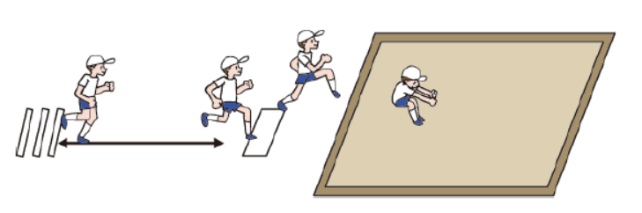 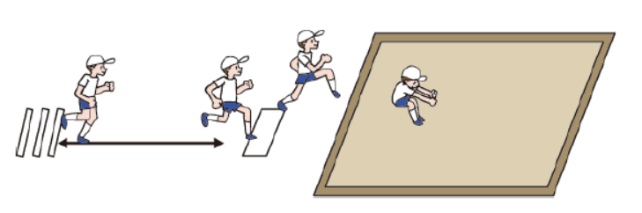 ☆はばとびのポイント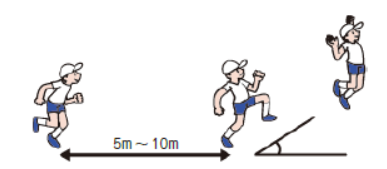 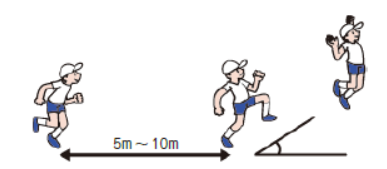 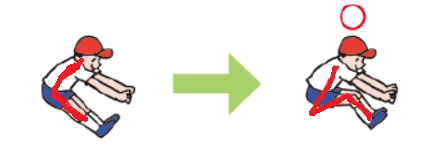 （１）はばとびには、こんなのがあるよ！やってみたいのに〇をつけよう！また、どうしてやってみたいとったのかをいてみよう！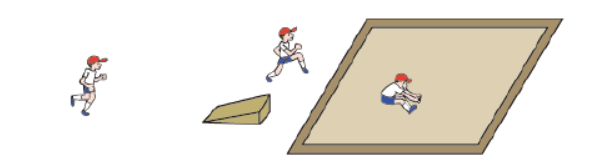 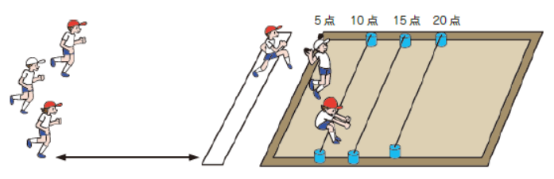 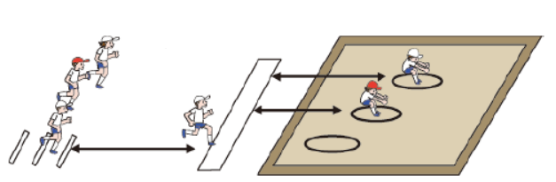 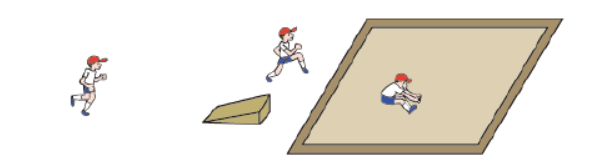 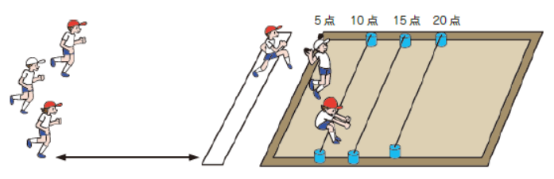 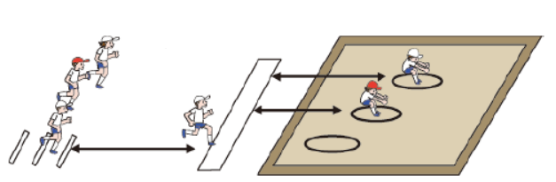 （２）はばとびの、のしかたでなやんでいるがいます。あなただったら、どんなをかけますか。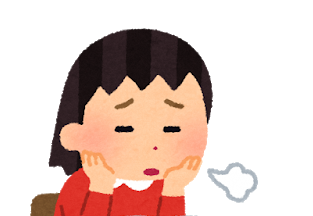 